Publicado en Dubai / Valencia el 05/10/2021 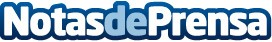 Zeleros estrena su vehículo hyperloop en el Pabellón de España de la Expo 2020 DubáiZeleros, la empresa europea con sede en Valencia que desarrolla un sistema Hyperloop escalable, ha estrenado su vehículo Hyperloop en el Pabellón de España de la Expo 2020 DubáiDatos de contacto:Comunicación Zeleros676 777 578Nota de prensa publicada en: https://www.notasdeprensa.es/zeleros-estrena-su-vehiculo-hyperloop-en-el Categorias: Internacional Valencia Emprendedores Logística Otras Industrias Innovación Tecnológica http://www.notasdeprensa.es